Total number of marks: 44 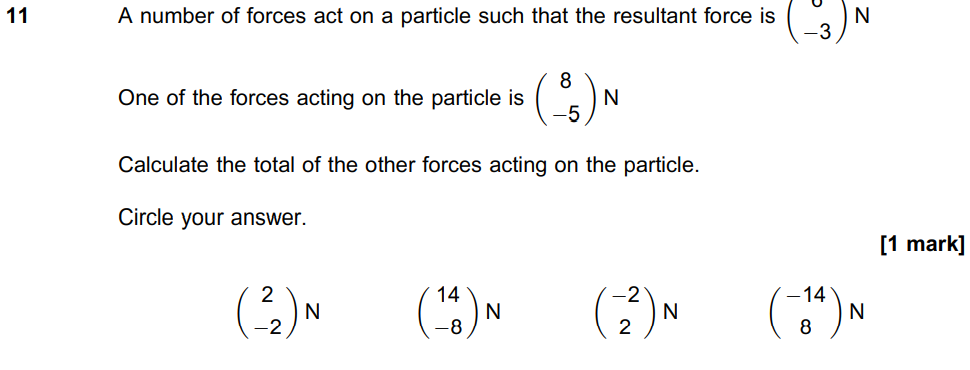 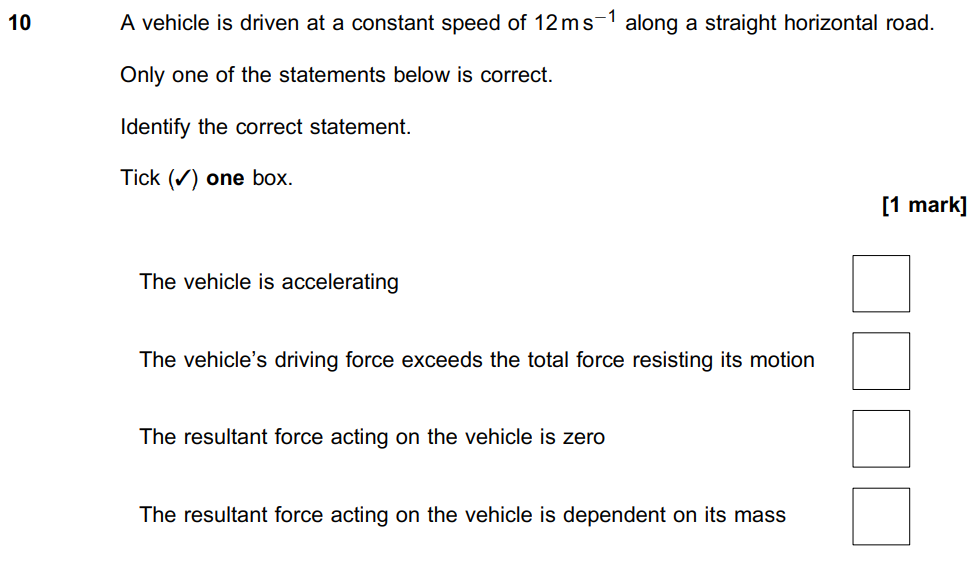 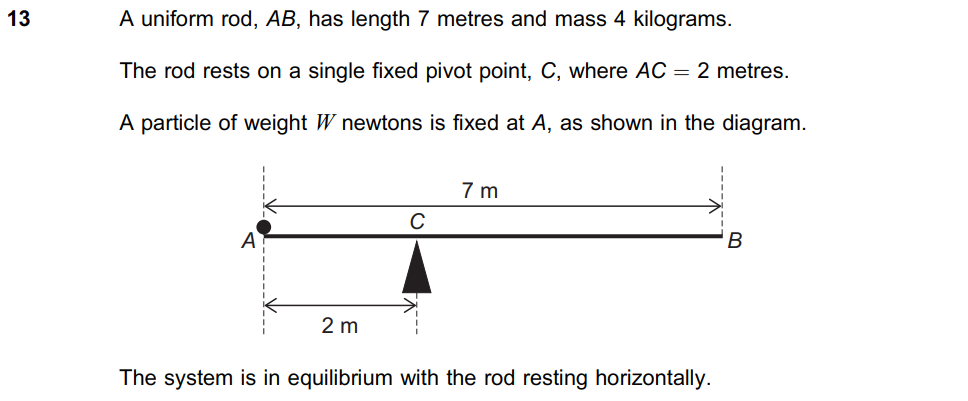 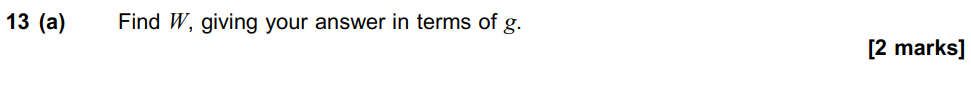 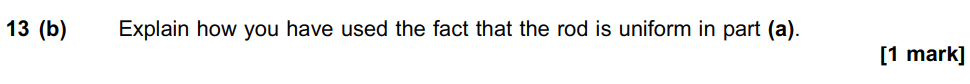 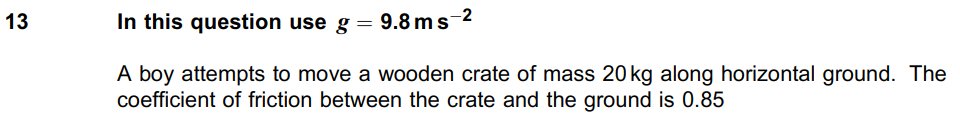 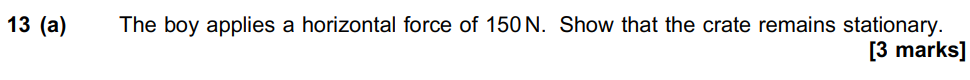 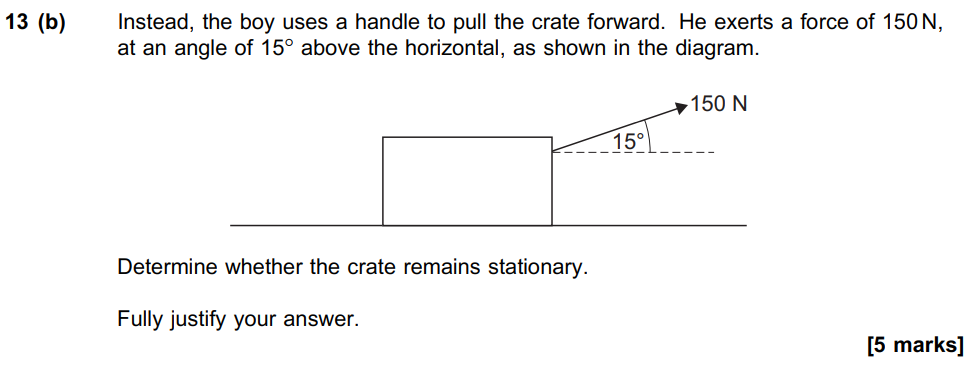 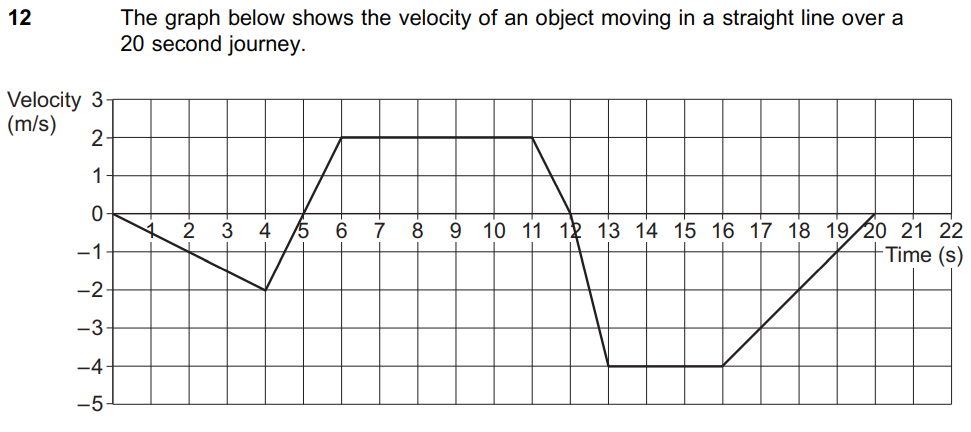 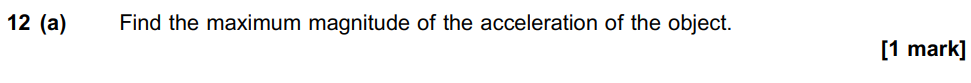 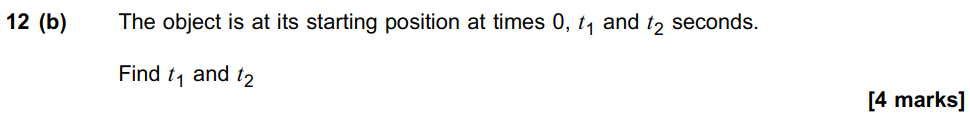 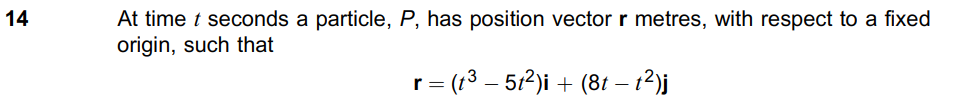 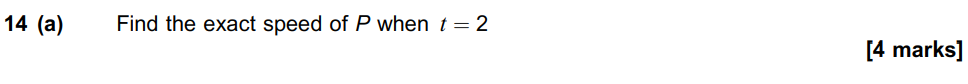 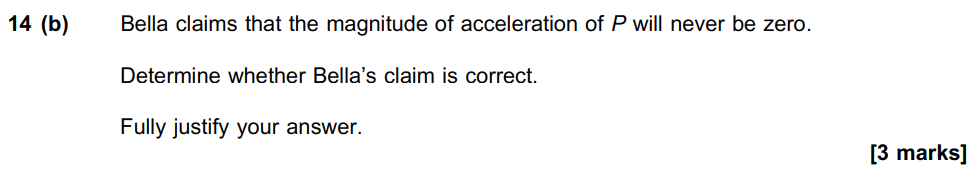 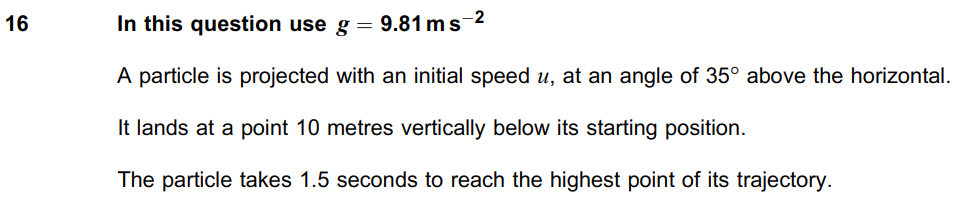 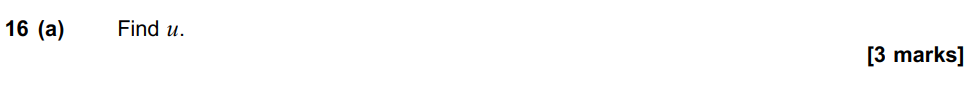 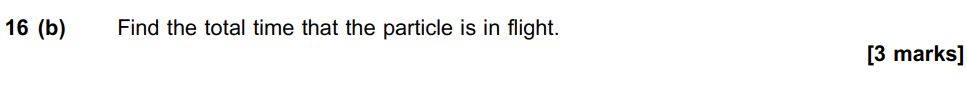 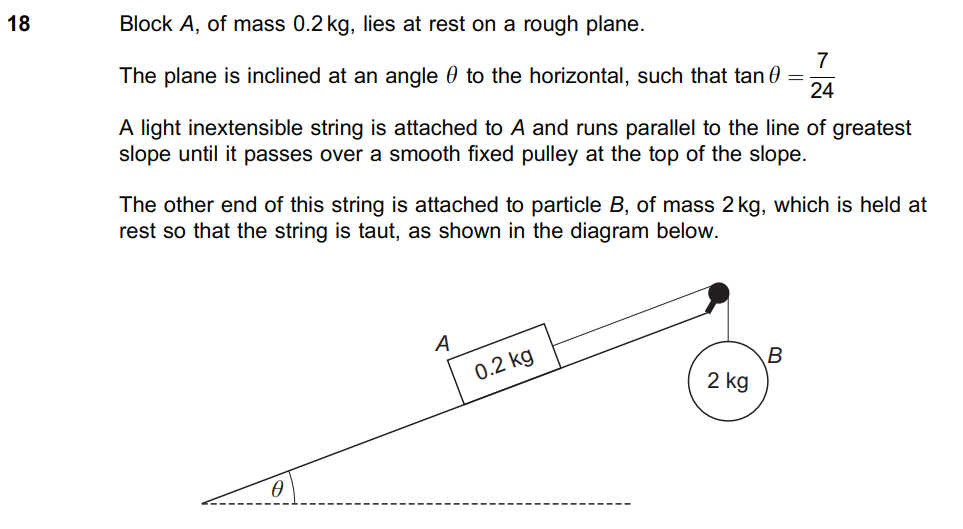 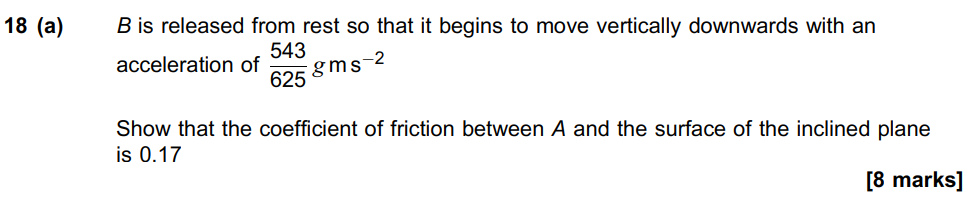 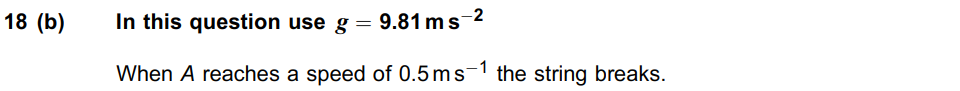 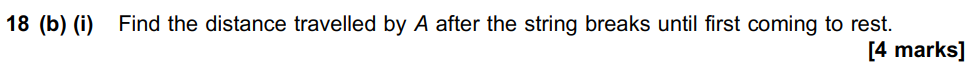 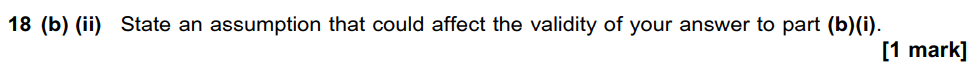 A-levelMATHSMechanics